ใบรายงานผลการเข้าร่วมการประชุมสามัญประจำปี เพื่อยกระดับผลสัมฤทธิ์ทางการเรียน กลุ่มเครือข่ายสถานศึกษาคอแลน ประจำปีการศึกษา ๒๕๖๑*********************วันที่ ๓๑ เดือนพฤษภาคม พ.ศ.๒๕๖๑เรื่อง   การเข้าร่วมการประชุมสามัญประจำปี เพื่อยกระดับผลสัมฤทธิ์ทางการเรียน กลุ่มเครือข่ายสถานศึกษา          คอแลน ประจำปีการศึกษา ๒๕๖๑เรียน  ผู้อำนวยการโรงเรียนบ้านคอแลน          ตามที่ข้าพเจ้านายจงรัก  สุดชัย ได้รับมอบหมายให้เข้าร่วมการประชุมสามัญประจำปี เพื่อยกระดับผลสัมฤทธิ์ทางการเรียน กลุ่มเครือข่ายสถานศึกษาคอแลน ประจำปีการศึกษา ๒๕๖๑ข้าพเจ้าขอเสนอรายงาน  ดังรายละเอียดต่อไปนี้๑. หัวข้อเรื่อง  การเข้าร่วมการประชุมสามัญประจำปี เพื่อยกระดับผลสัมฤทธิ์ทางการเรียน กลุ่มเครือข่าย          สถานศึกษาคอแลน ประจำปีการศึกษา ๒๕๖๑๒. วัน เดือน ปี  วันที่ ๓๐ เดือนพฤษภาคม พ.ศ.๒๕๖๑ ระยะเวลา  ๑  วัน ๓.  สถานที่    โรงเรียนบ้านห้วยทราย ตำบลคอแลน อำเภอบุณฑริก จังหวัดอุบลราชธานี  ๔. หน่วยงานผู้จัด   กลุ่มเครือข่ายสถานศึกษาคอแลน๕. ประธานดำเนินงานฯ  ดร.ถาวร  คูณิรัตน์ ผู้อำนวยการสพป.อบ. ๕๖. ผู้เข้าร่วมการประชุมสามัญประจำปี เพื่อยกระดับผลสัมฤทธิ์ทางการเรียน กลุ่มเครือข่ายสถานศึกษา    คอแลน ประจำปีการศึกษา ๒๕๖๑ ประกอบด้วย๑.คณะครูและบุคลากรทางการศึกษากลุ่มเครือข่ายสถานศึกษาคอแลนจำนวน ๑๐ โรงเรียน๗. การดำเนินงานการประชุมสามัญประจำปี เพื่อยกระดับผลสัมฤทธิ์ทางการเรียน กลุ่มเครือข่าย     สถานศึกษาคอแลน ประจำปีการศึกษา ๒๕๖๑มีดังนี้วันที่ ๓๐ เดือนพฤษภาคม พ.ศ.๒๕๖๑              เวลา ๐๗.๓๐ น. คณะครูและบุคลากรทางการศึกษาเดินทางถึงโรงเรียนบ้านห้วยทรายและได้ลงทะเบียนพร้อมรับเอกสารประกอบการอบรมเวลา ๐๙.๐๐ น. คณะครูและบุคลากรทางการศึกษาทั้ง ๑๐ โรงเรียน ได้เข้าร่วมกิจกรรมการประชุมสามัญประจำปี เพื่อยกระดับผลสัมฤทธิ์ทางการเรียน กลุ่มเครือข่าย สถานศึกษาคอแลน ประจำปีการศึกษา ๒๕๖๑เวลา ๐๙.๑๕ น. ดร.ถาวร  คูณิรัตน์ ผู้อำนวยการสพป.อบ. ๕  เป็นประธานในการกล่าวเปิดการอบรมเวลา ๑๑.๐๐ น.พักรับประทานอาหารว่าง เวลา ๑๑.๒๐ น.ท่าน นายทรงศักดิ์  พรหมธิดา ผู้อำนวยการโรงเรียนบ้านคอแลน เป็นวิทยากรให้ความรู้เรื่องวิชาการเวลา ๑๒.๐๐ น.ท่าน ดร.เรืองชัย ปริบาล  ผู้อำนวยการโรงเรียนบ้านหนองบัว เป็นวิทยากรให้ความรู้เรื่องวิจัยในชั้นเรียนเวลา ๑๒.๒๐ น. พักรับประทานอาหารเที่ยงเวลา ๑๓.๐๐ น. ยกระดับผลสัมฤทธิ์ทางการเรียน โดยการให้คณะครูแต่ละโรงเรียนเข้าร่วมกลุ่มตามสาระวิชาที่สอนและมีการจัดสอบ NT และ O-NET เพื่อหาแนวทางร่วมกันยกระดับผลสัมฤทธิ์ทางการเรียนให้สูงขึ้นเวลา ๑๕.๓๐ น. แข่งขันกีฬาฟุตบอล กีฬาเซปักตะกร้อ และกีฬาวอลเลย์บอลโดยแบ่งออกเป็นสองสาย มีสาย A กับสาย Bเวลา ๑๘.๐๐ น.คณะครูและบุคลากรทางการศึกษาทั้ง ๑๐ โรงเรียน ได้ร่วมงานสังสรรค์จนถึงเวลา ๒๒.๐๐ น.จากนั้นได้เดินทางกลับบ้านโดยสวัสดิภาพ๘. ประโยชน์ที่ได้รับ         ๑.คณะครูและบุคลากรทางการศึกษากลุ่มเครือข่ายสถานศึกษาคอแลนจำนวน ๑๐ โรงเรียน ได้รู้จักและคุ้นเคยกับคณะครูในกลุ่มเครือข่ายสถานศึกษาคอแลนเพิ่มมากขึ้น         ๒.คณะครูและบุคลากรทางการศึกษากลุ่มเครือข่ายสถานศึกษาคอแลนจำนวน ๑๐ โรงเรียน ได้รับความรู้และได้แลกเปลี่ยนเรียนรู้ระดมความคิดเห็นยกระดับผลสัมฤทธิ์ทางการเรียน สามารถนำไปปรับใช้ในการเรียนการสอนและชีวิตประจำวันได้อย่างเหมาะสม         ๓.คณะครูและบุคลากรทางการศึกษากลุ่มเครือข่ายสถานศึกษาคอแลนจำนวน ๑๐ โรงเรียน ได้รับทราบนโยบายของเขตพื้นที่การศึกษา และของกลุ่มเครือข่ายสถานศึกษาคอแลนเพื่อพัฒนากลุ่มเครือข่ายสถานศึกษาคอแลนให้ประสบความสำเร็จทั้งในเรื่องวิชาการ กีฬาและอื่นๆตามวัตถุประสงค์ที่ สพป.อบ.๕และกลุ่มเครือข่ายได้กำหนดไว้                                                                    ลงชื่อ …………………….……………….ผู้รายงาน                                                                                    	      (นายจงรัก สุดชัย)                                                                                     	      ตำแหน่ง ครูผู้ช่วยความคิดเห็นของผู้บริหาร………………………………………………………………………………………………………………………………………………………………………………………………………………………………………………………………………………………………………………………………………………………………………………………………………………………………………………………………………………………………………………………………………………………………………………………………………………………………………………………………………………………………………………………………………………………………………………………………………………   ลงชื่อ ………………………………………………                                                                              (นายทรงศักดิ์   พรหมธิดา)                                                                              ตำแหน่ง  ผู้อำนวยการโรงเรียนบ้านคอแลน                                                                           …..……/………..……./……………..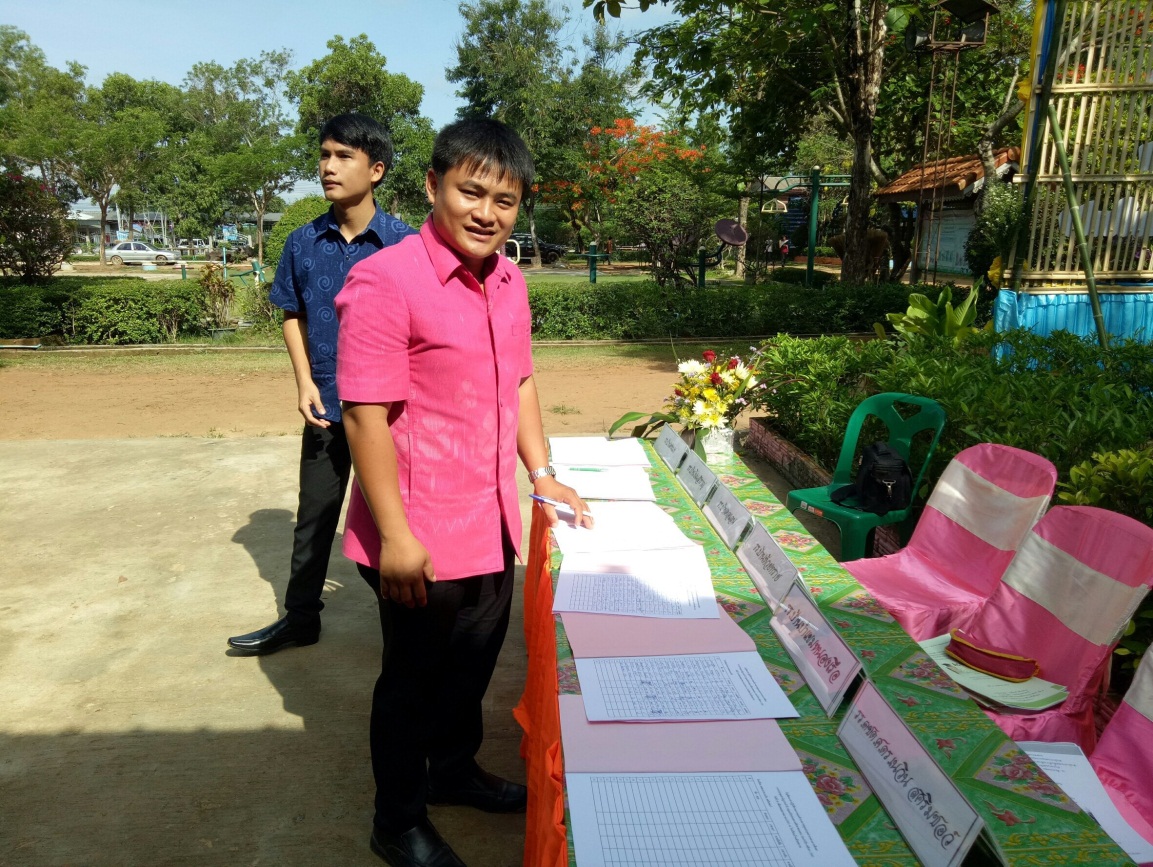 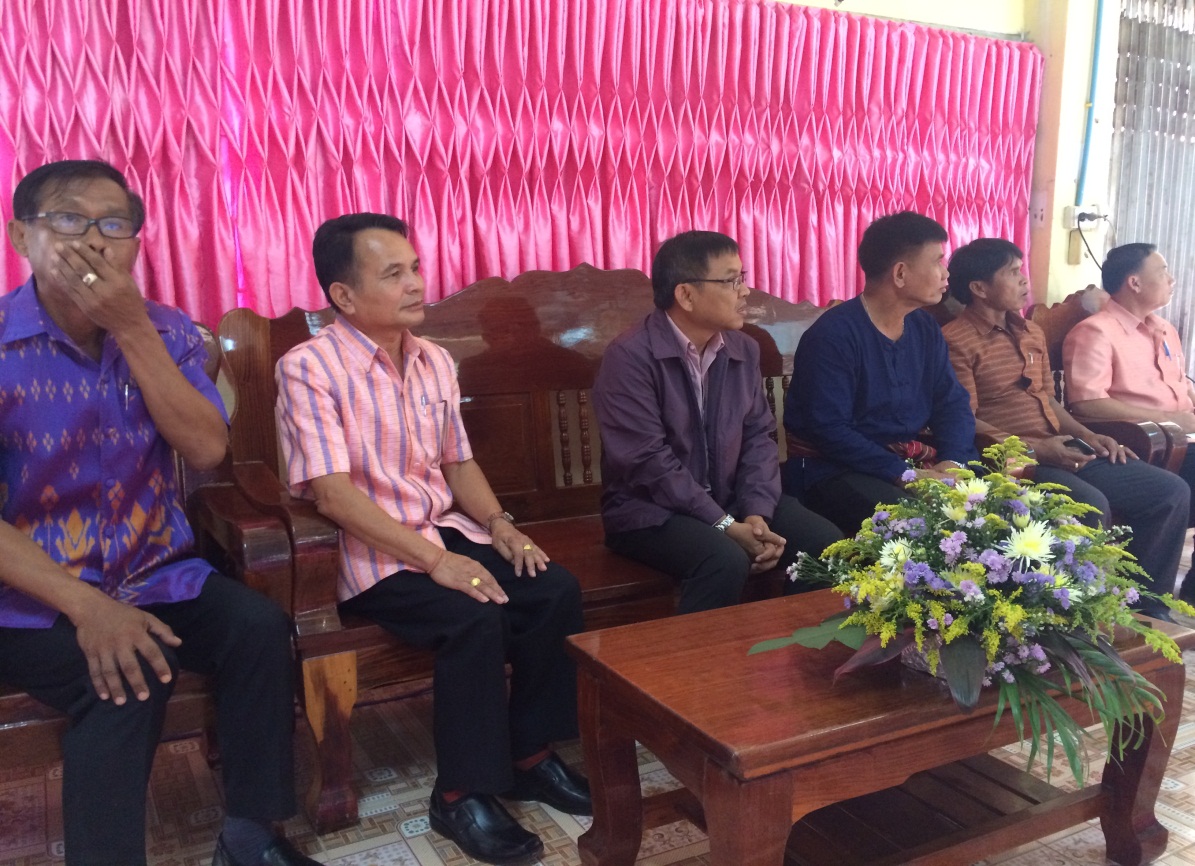 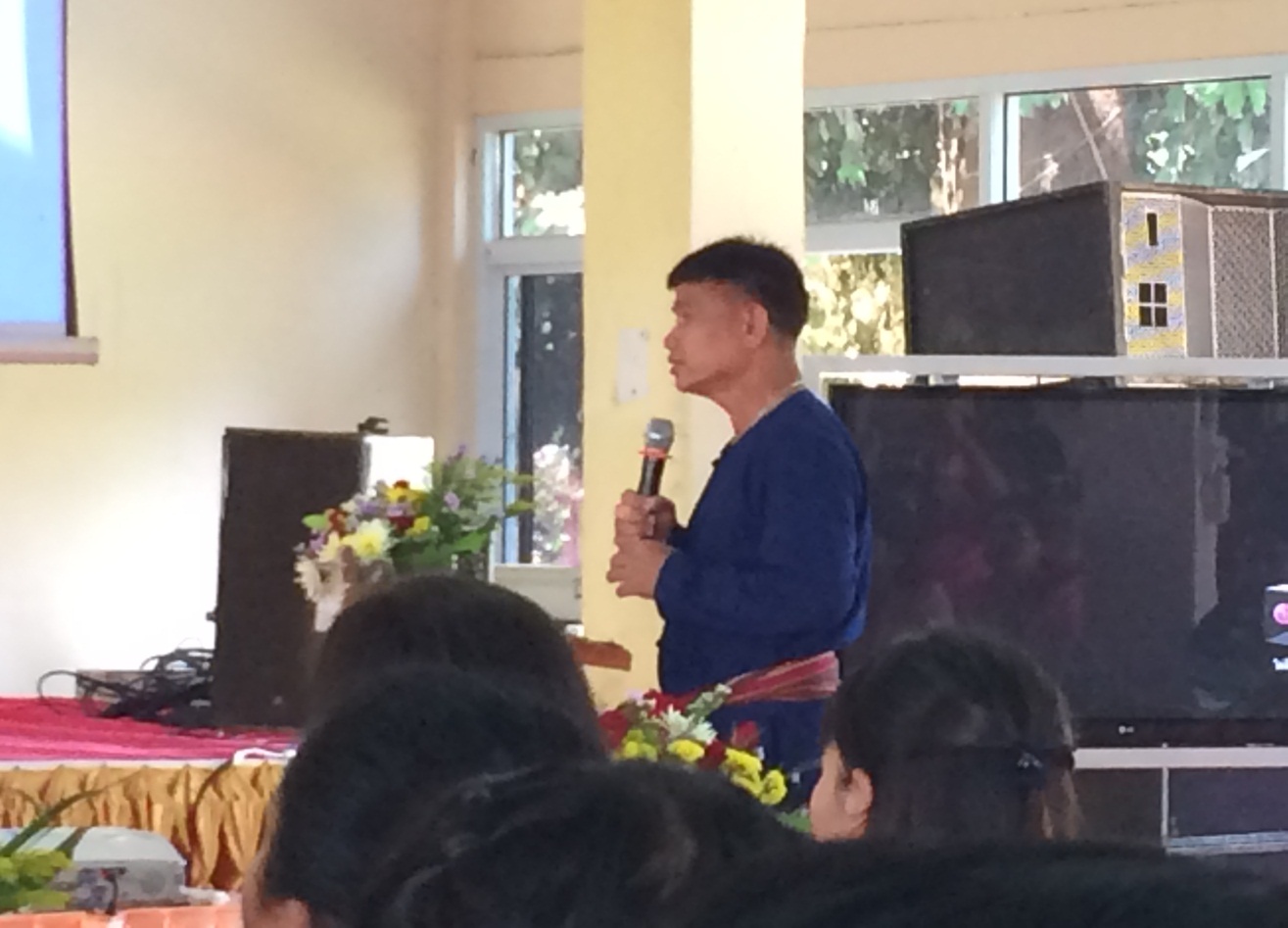 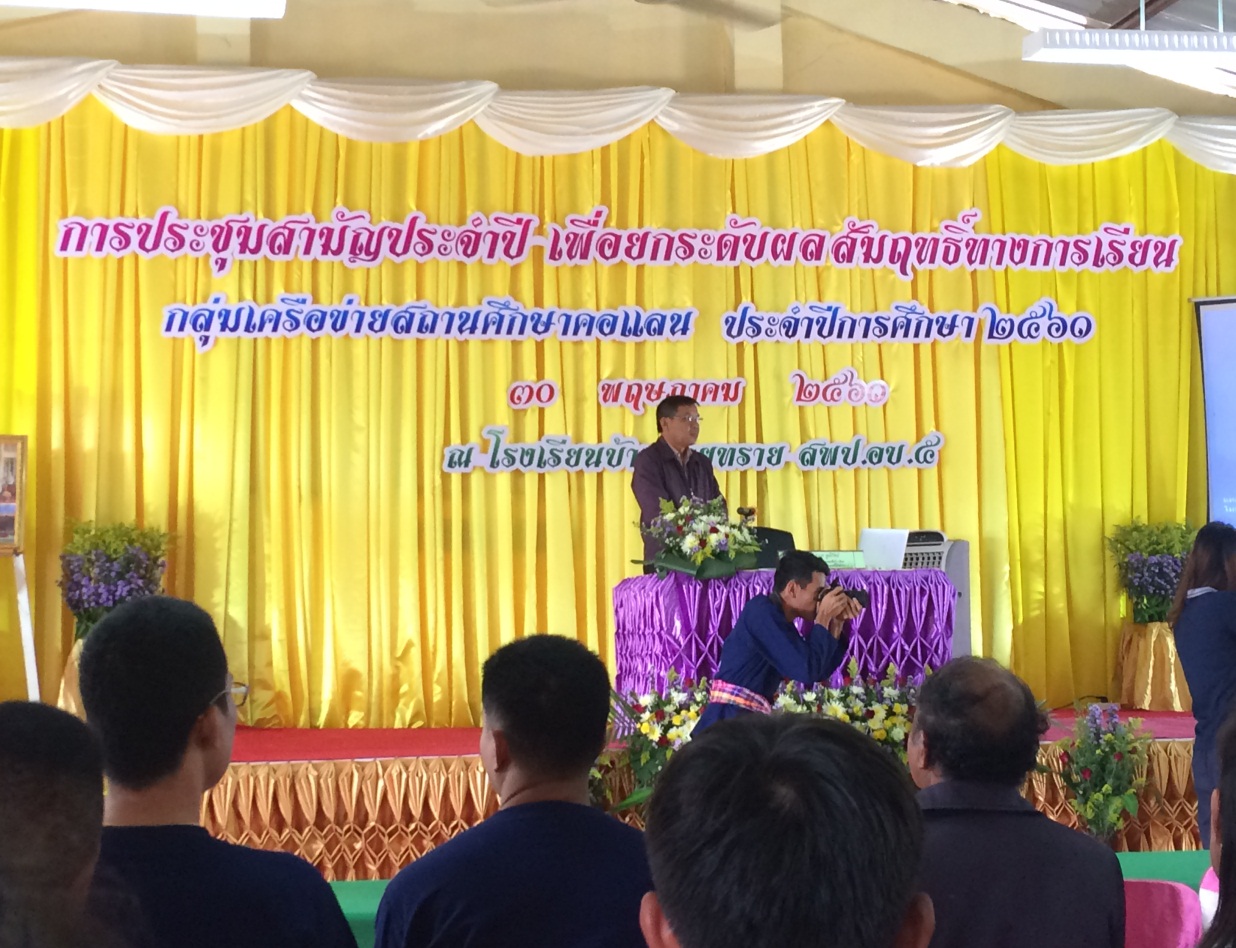 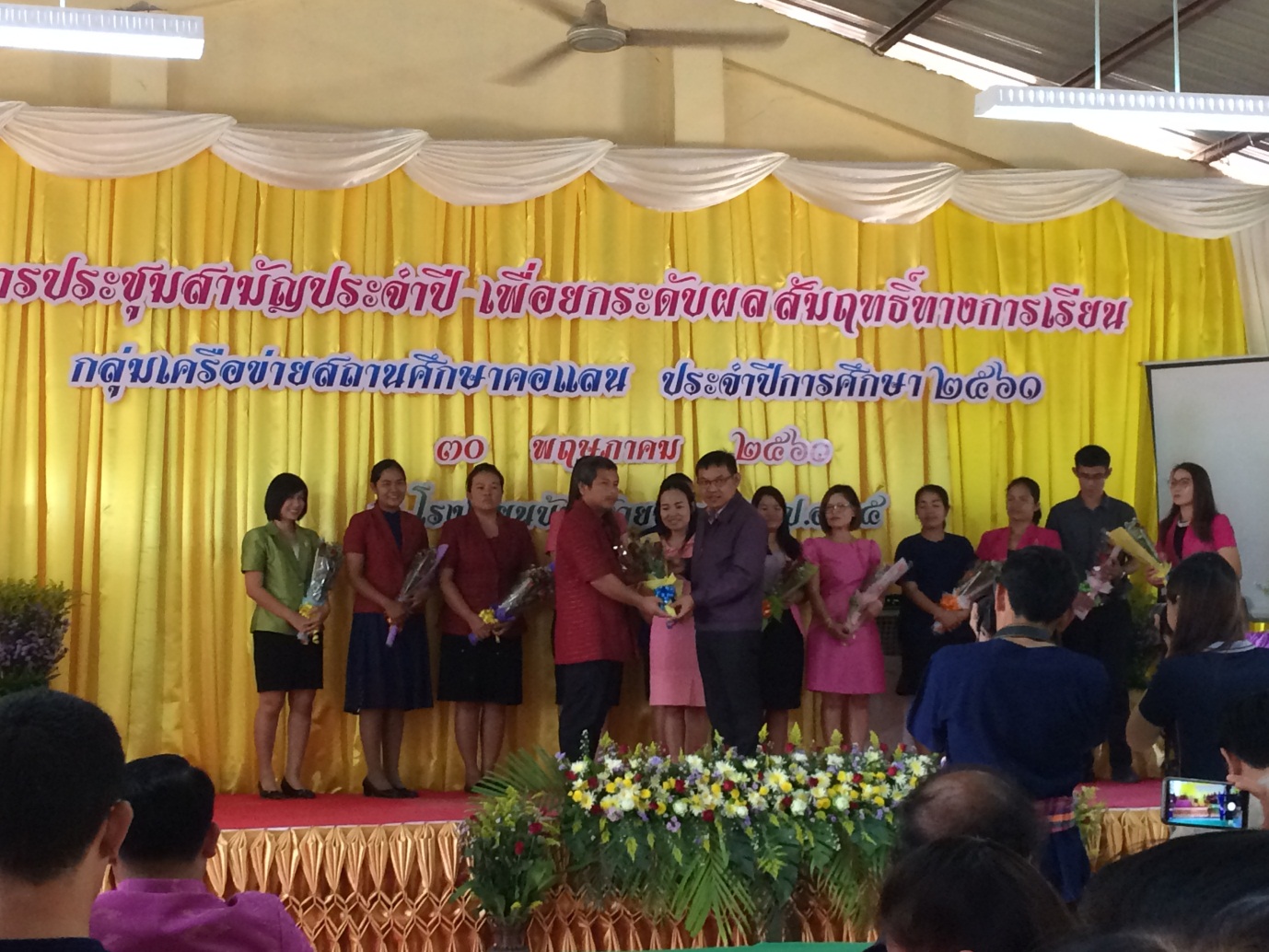 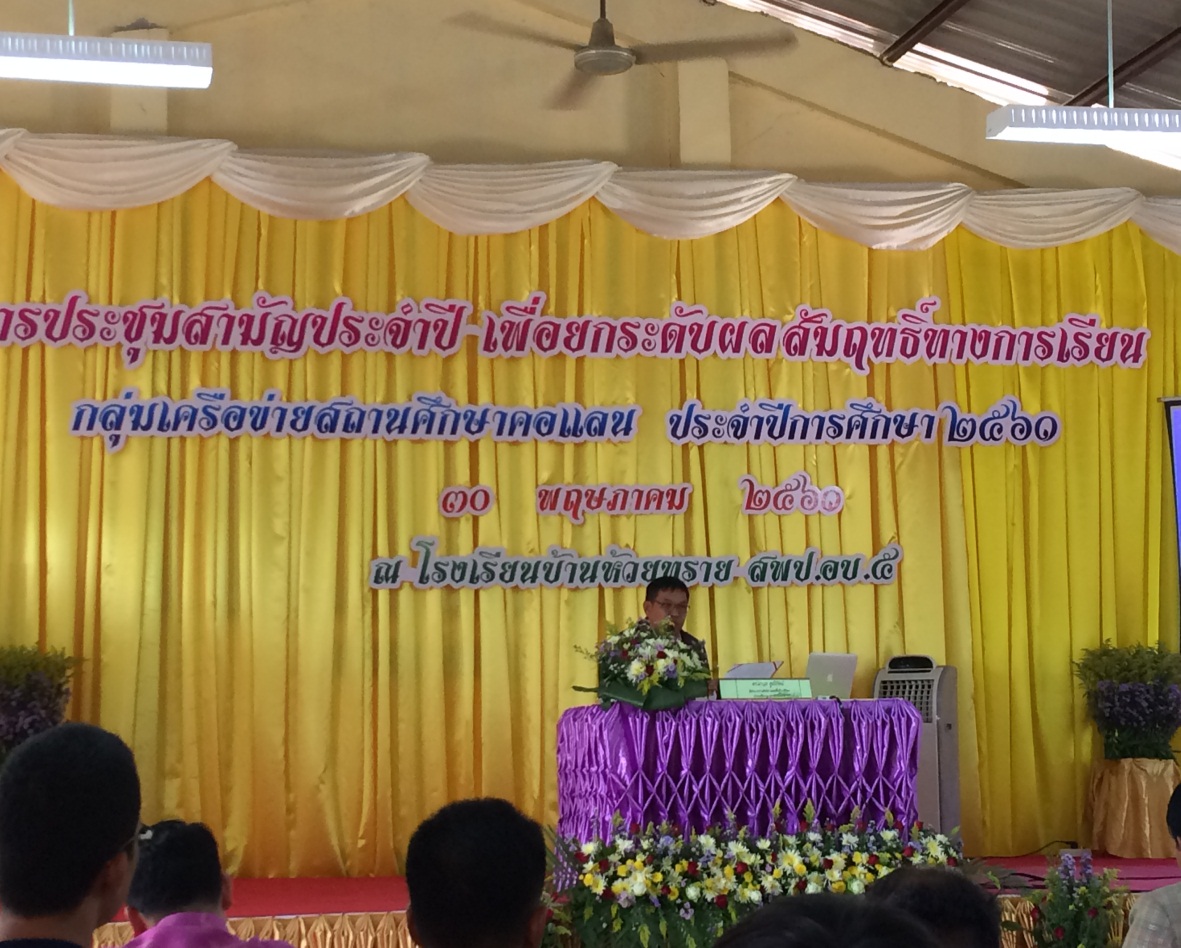 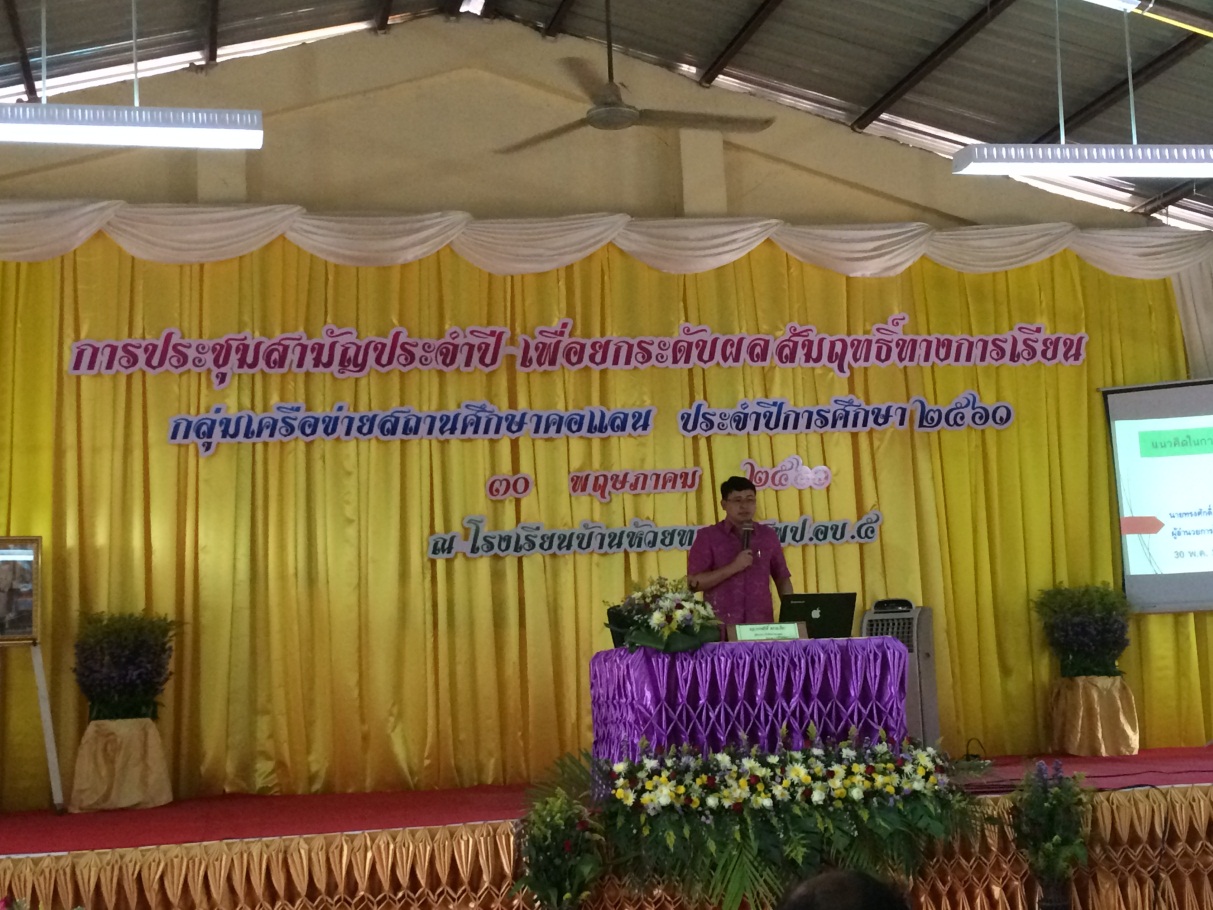 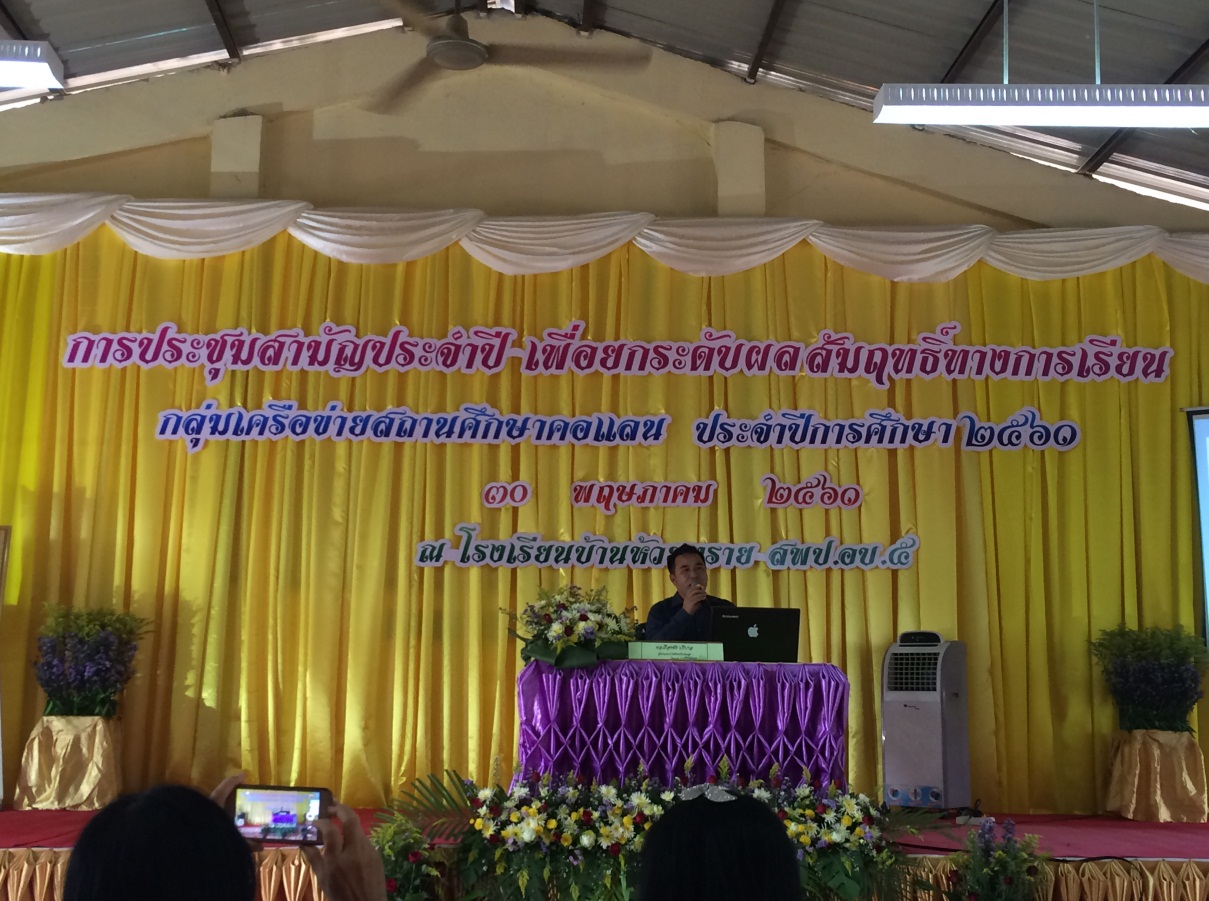 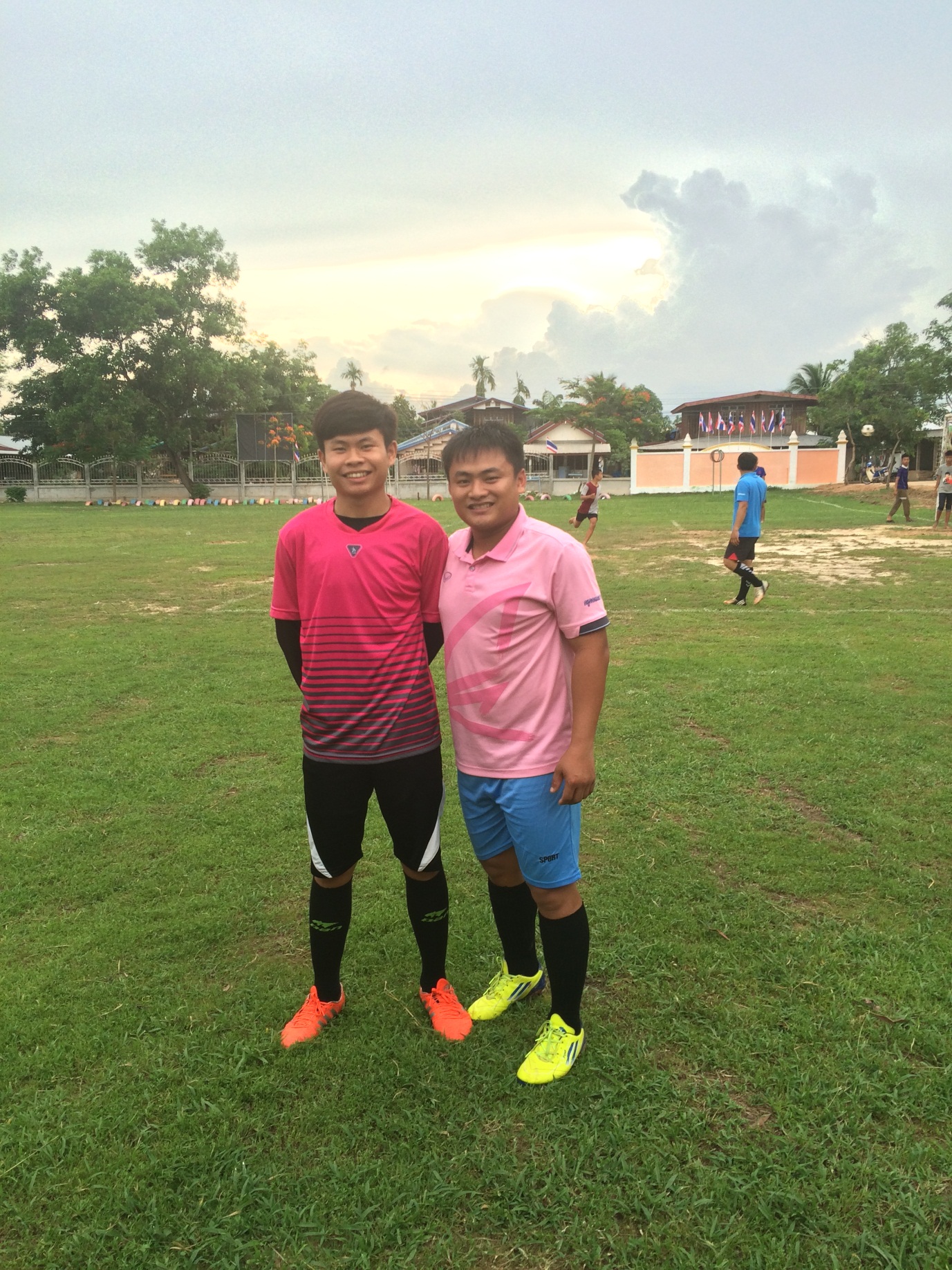 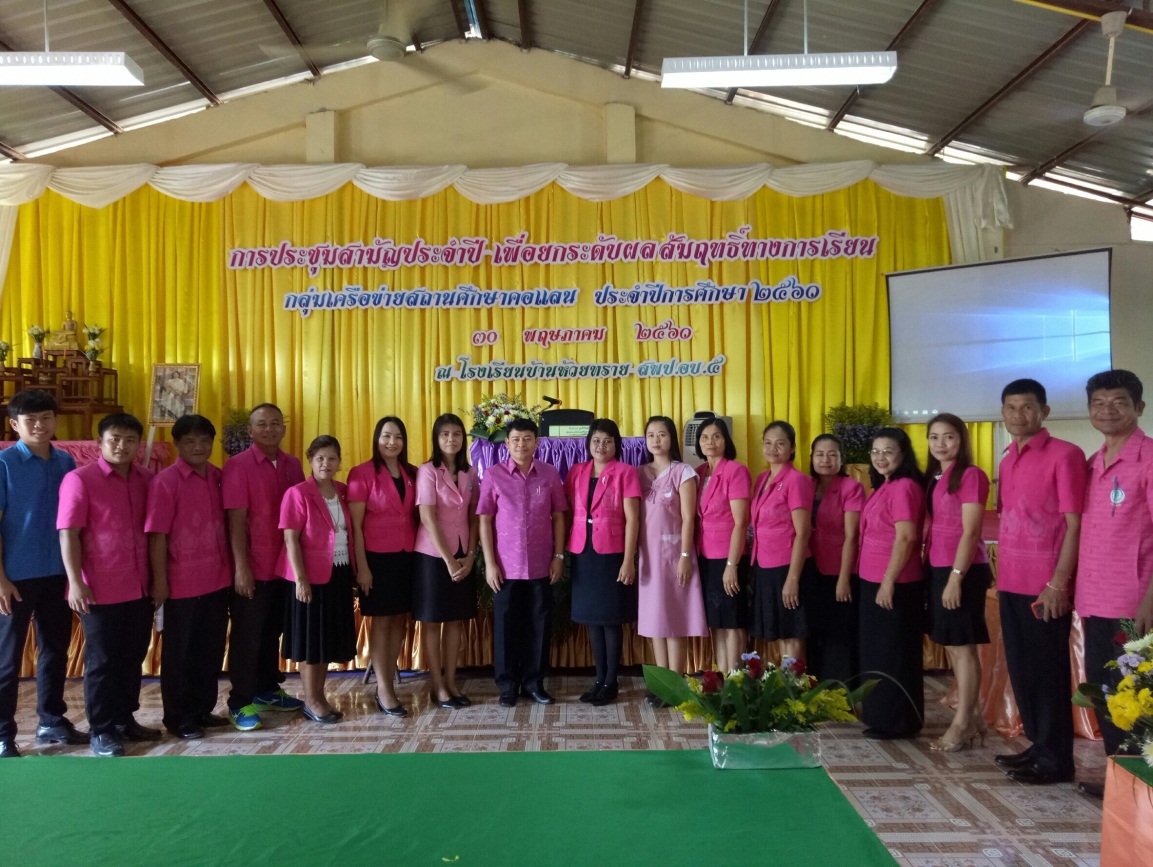 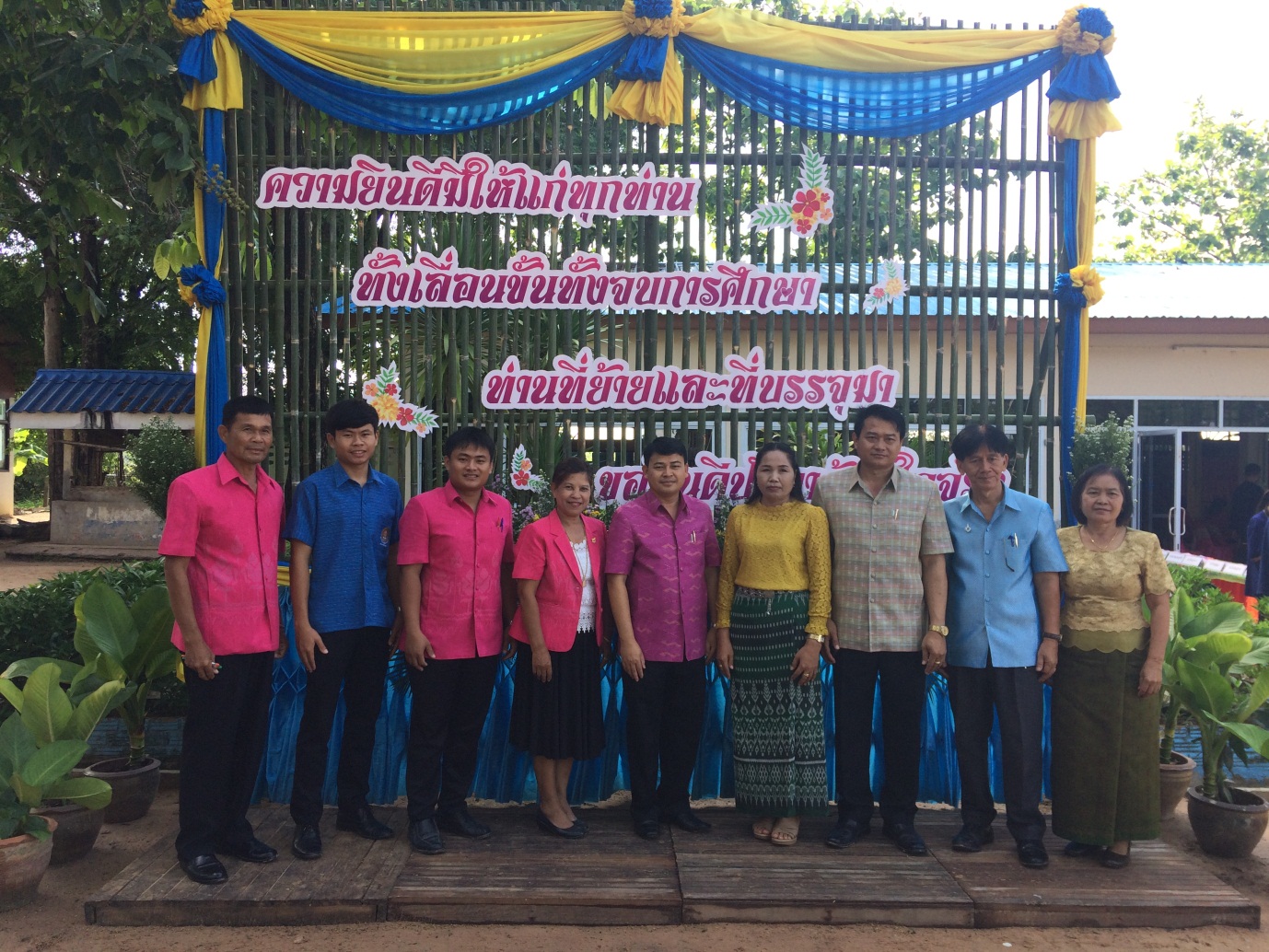 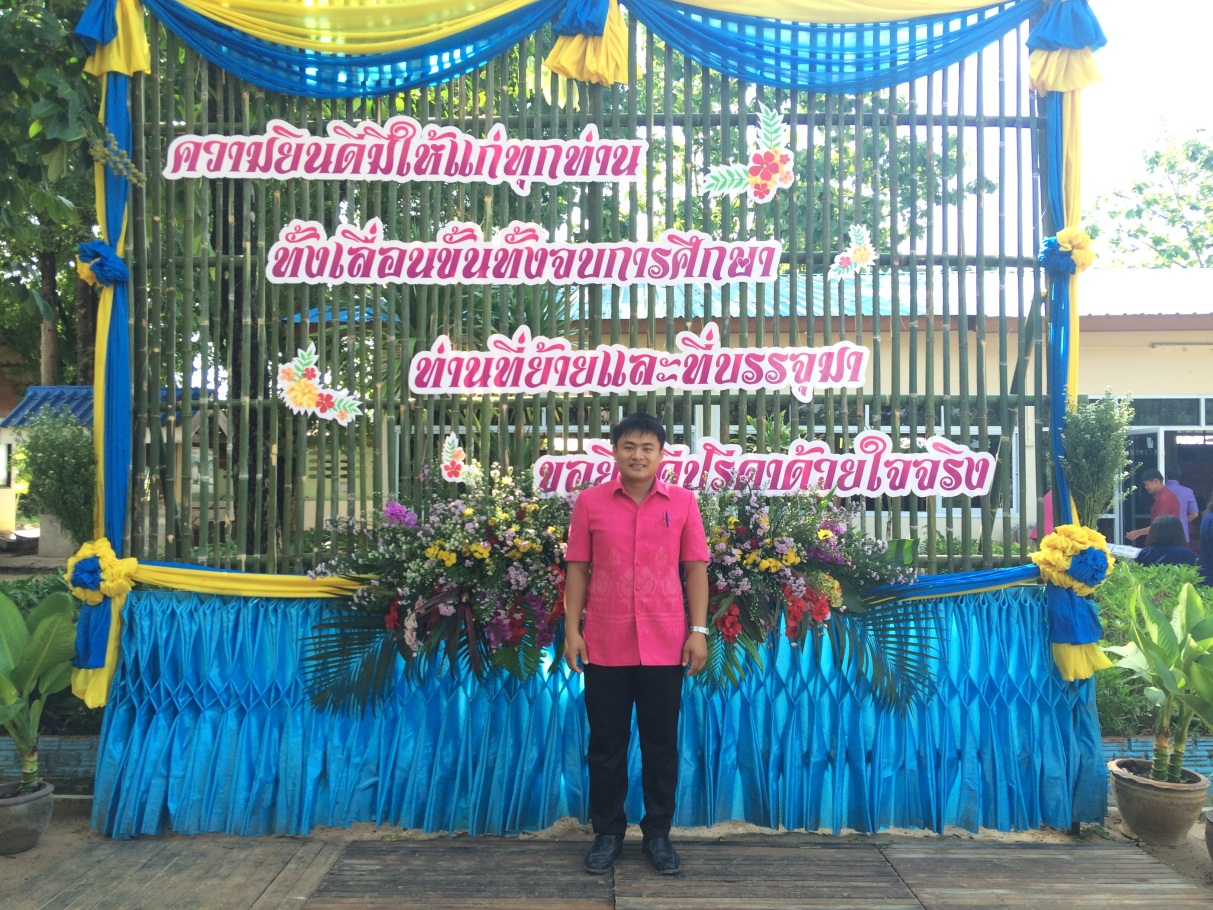 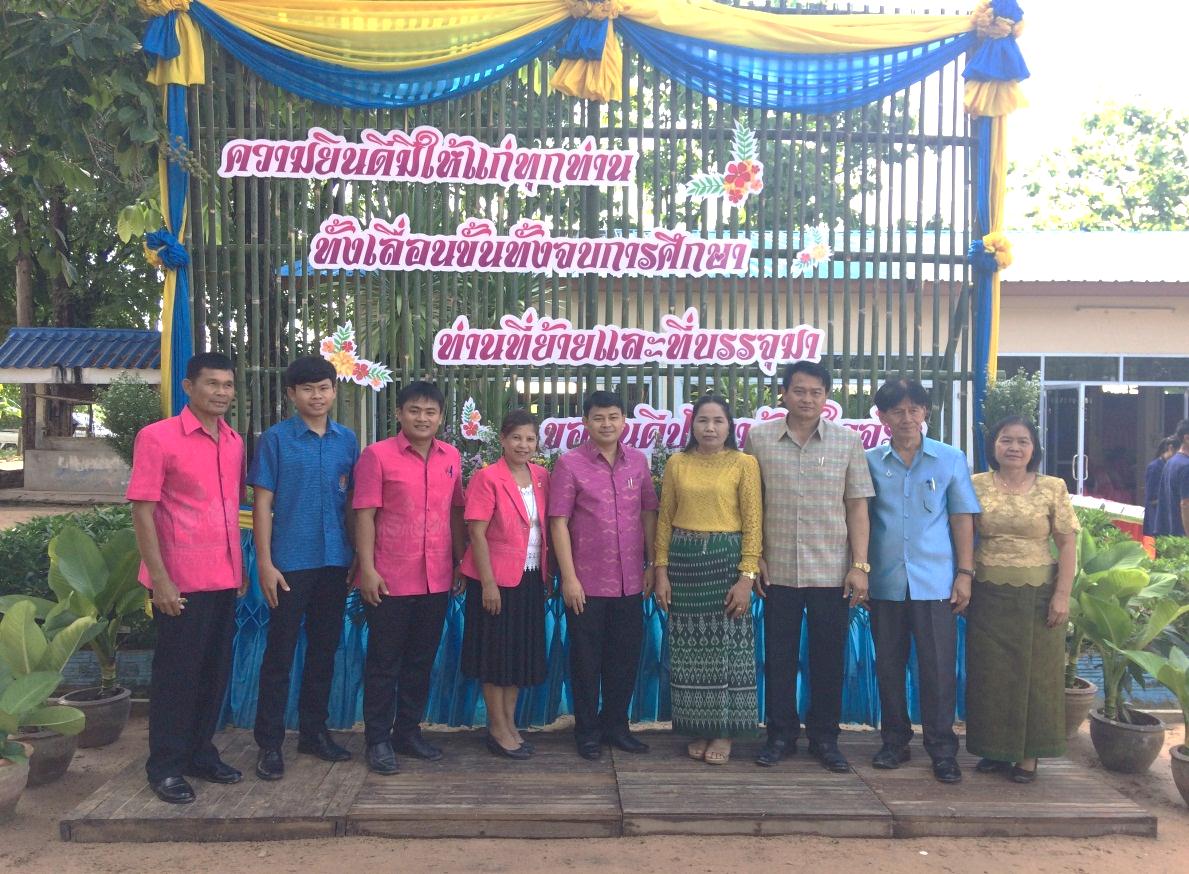 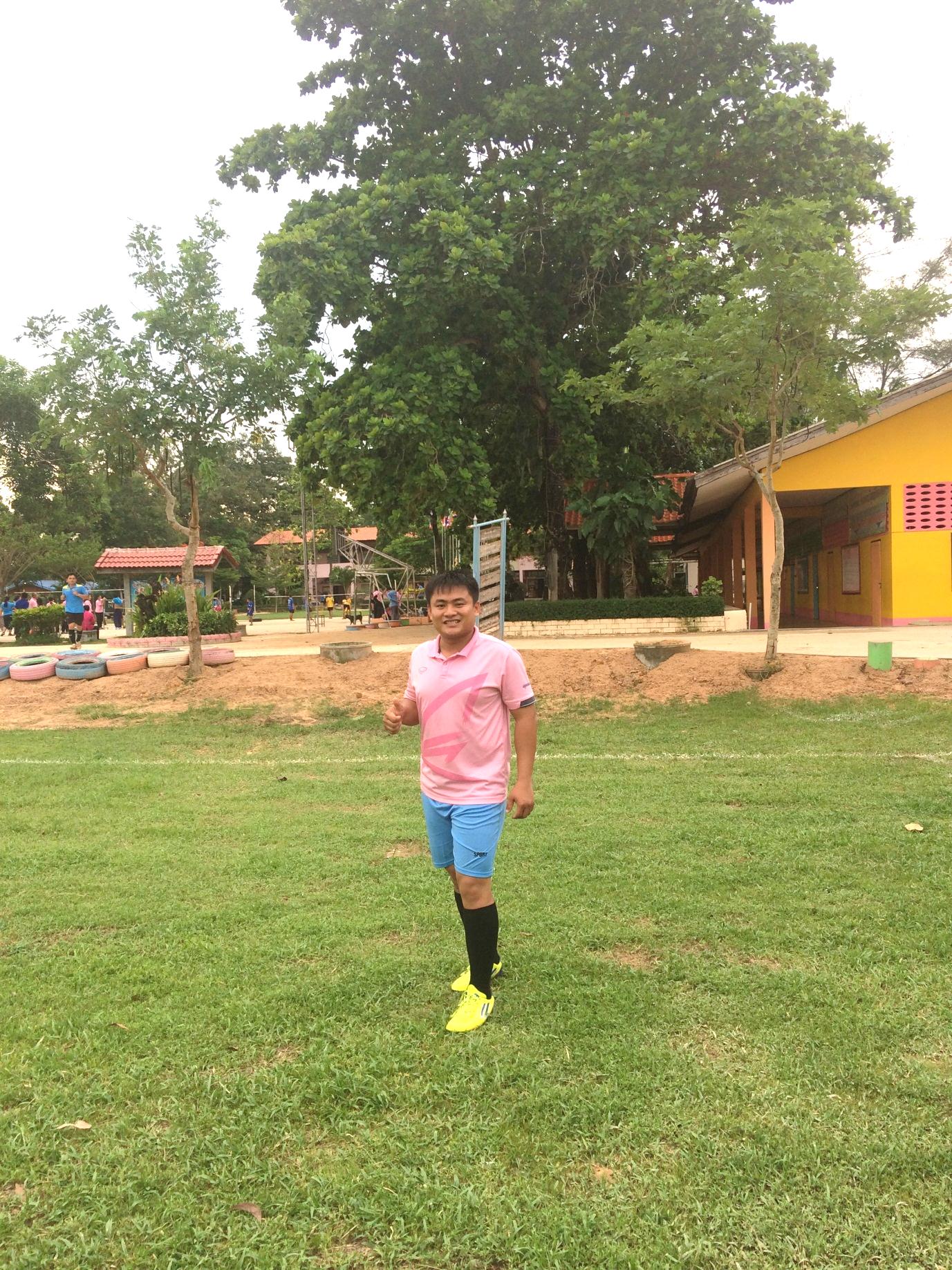 